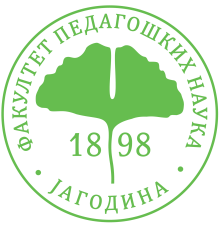 Програм педагошко-психолошко-методичког образовања наставника Напомене: Попуњен Образац за пријаву испита 1 и доказ о уплати послати на мејл vladandimitrijevic@pefja.kg.ac.rs у термину за пријаву испита.На испит донети попуњен Образац за пријаву испита 2.ОБРАЗАЦ ЗА ПРИЈАВУ ИСПИТА 1Име и презиме:Број досијеа:Испитни рок:За полагање пријављујем следеће испите:1.2.3.Датум пријаве: